Мастер класс: «Игры по формированию словарного запаса для детей младшего дошкольного возраста с ОВЗ с исполнением современных технологий»  (возрастная группа 3-4 года)Цель: обогащение словарного запаса и формирование грамматического строя речи у детей 3-4 лет.1. Технология «Су - Джок». Задачи: Расширять и обогащать словарь наименований животных; развивать умение изменять слова-наименования детенышей в единственном и множественном числе в родительном падеже; использовать и закреплять глаголы, обозначающие разные движения (летают, прыгают, ползают, бегают); формировать фонематический слух через выделение голосов животных, научить узнавать и соотносить голоса с животным. «Опиши животное»,  «Один - много детенышей» «Что делает?» (движение),  «Кто так кричит?»,  (звукоподражание)Пальчиковая гимнастика «Дождик капал»Капал дождик на ежонка  ( надеваем колечко на мизинец),
Капал дождик на лисёнка 
(надеваем колечко на безымянный палец),
Капал дождик на зайчонка 
(надеваем колечко на палец),
Капал дождик на волчонка 
(надеваем колечко на указательный палец),
А на мишку не попал, он в своей берлоге спал! 
(надеваем колечко на большой палец).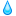 Также используется  «Су - Джок» технология в классических словесных играх, таких как: «Весёлый счёт»– закрепление умения согласовывать числительные с существительными, «Назови ласково» – формирование навыка образования уменьшительно-ласкательных существительных, «Жадина», «Хвастунишки» - упражнение в изменении местоимения мой, моя, моё, мои согласование их с существительными. 2. Технология «Скрайбинг»Задачи: обогащать речь детей существительными, прилагательными и глаголами; активизировать применение разных частей речи, развивать умение согласовывать существительные и прилагательные, формировать умение соотносить название глагола-движения с действием предмета.«Скрайбинг» от английского «scribe» – набрасывать рисунки или эскизы. Искусство отражать свою речь в рисунках.Чтение стихотворений А. Барто «Наша Таня громко плачет», «Зайку бросила хозяйка», «Самолет построим сами» и т.д., одновременно взрослый рисует на доске простые элементы сюжета стихотворения. Затем смотря на рисунок, дети проговаривают слова стихотворения самостоятельно.  Также используется  «Скрайбинг» технология	в сказках, для данного возраста начинается с самых простых, таких как: «Репка», «Курочка Ряба», «Колобок», «Теремок» и  т.д. 3. Технология «Синквейн» 	«Синквейн» -  это маленький стих, состоящий из трёх строк без рифмы, лирическое стихотворение, отличающееся краткостью, которое читается очень медленно.Задачи: обогащать и активизировать глагольный словарь, словарь прилагательных, грамматически оформлять фразы, развивать ассоциативное  и наглядно-образного мышление. Существительное + прилагательное + глагол (упрощен в соответствии с возрастом ).ЖИВОТНЫЕ- Кошка (какая, что делает?)- Пушистая 	- СпитПушистая кошка спит.- Собака (какая, что делает?)- Послушная- ИграетИграет послушная собака- Корова (какая, что делает?)- Большая- ЖуётБольшая корова жуёт- Коза (какая, что делает?)- Белая - БодаетБодает белая коза - Кролик (какой, что делает?)- Трусливый - ГрызётТрусливый кролик грызёт  СЕМЬЯ- Мама (какая, что делает?)- Красивая- ОбнимаетКрасивая мама обнимает- Бабушка (какая, что делает?)- Добрая- ГотовитГотовит добрая бабушка- Папа (какой, что делает?)- Смелый- ПомогаетПомогает смелый папа - Брат (какой, что делает?)- Весёлый - ИграетИграет весёлый брат Также используется «Синквейн» технология по всем лексическим темам, в соответствии с возрастными особенностями дошкольников.На основании вышеизложенного, использование данных игровых приёмов, способствует формированию словарного запаса. В играх дети более осмысленно подходят к заданиям, с большим интересом относятся к игровым действиям, легче выявляют языковые закономерности и вводят их в свою речь.Муниципальное бюджетное дошкольное образовательное учреждение детский сад № 29 г. Гулькевичи муниципального образования Гулькевичский районМастер - класс по теме:Игры по формированию словарного запаса для детей младшего дошкольного возраста с ОВЗ с исполнением современных технологий  (возрастная группа 3-4 года)Учитель  - логопед      Е.Н. Сумкина 2023г.